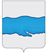 АДМИНИСТРАЦИЯ ПЛЕССКОГО ГОРОДСКОГО ПОСЕЛЕНИЯПОСТАНОВЛЕНИЕ	« 29 » декабря 2021 г.	         № 154-пОб утверждении муниципальной программы «Развитие культуры и сферы досуга в Плесском городском поселении в 2022 –2024 гг.»             В соответствии со статьей 179 Бюджетного кодекса Российской Федерации,  постановлением главы администрации Плесского городского поселения  от 05.08.2014 № 151 «Об утверждении Порядка разработки, реализации и оценки эффективности муниципальных программ Плесского городского поселения» постановляю:Утвердить муниципальную программу «Развитие культуры и сферы досуга в Плесском городском поселении в 2022 –2024 гг» (прилагается).Разместить настоящее постановление на официальном сайте Плесского городского поселения http://gorodples.ru.Постановление администрации Плесского городского поселения от 31.08.2021 г. № 95 «Об утверждении муниципальной программы «Развитие культуры и сферы досуга в Плесском городском поселении в 2022 –2024 гг»» считать утратившим силу.Контроль за исполнением настоящего постановления возложить на заместителя главы администрации Плесского городского поселения Корнилову С.В.Постановление вступает в силу с 01.01.2022 г. ВрИП главы Плесскогогородского поселения                                                                    И.Г.Шевелев                                                                                                               Приложение к постановлению Главы Плесского городского поселения от  29 декабря 2021г. № 154п Муниципальная программа    «Развитие культуры и сферы досуга в Плесском городском поселении в 2022–2024г»Паспорт программы<*>  -  реализация  программы  предусматривает  привлечение  софинансирования за  счет  средств  федерального,  областного  бюджетов  и бюджета  Плесского городского поселения,  объемы  которых  будут указаны в настоящей таблице после утверждения в установленном порядке распределения  соответствующих  субсидий  из  федерального  и  областного бюджетов.<**> - объемы  бюджетных  ассигнований  за  счет  средств  федерального  и областного бюджетов.<***> -  объемы  бюджетных  ассигнований  за  счет  средств  бюджета Плёсского городского поселения.  При   определении  лимитных обязательств,  для  реализации  мероприятий  программы,  уровень софинансирования  бюджета  Плесского городского поселения  будет  определяться в каждом конкретном случае.ВведениеПрограмма развития культуры в Плесском городском поселении Приволжского муниципального района Ивановской области на 2022-2024 годы разработана с учетом современного представления о стратегических целях развития культуры. Программа призвана обеспечить достижение более качественного уровня предоставления услуг в сферах культуры и повысить доступность культурных благ для населения. Разработка Программы обусловлена необходимостью эффективного использования финансовых ресурсов, определения приоритетных направлений развития культуры в Плесском городском поселении. Данная Программа состоит из двух разделов: 1. Развитие культуры в Плесском городском поселении. 2. Развитие библиотечного обслуживания в Плесском городском поселении. При создании Программы применен программно-целевой метод, направленный на развитие культуры в Плесском городском поселении. Развитие культуры в Плесском городском поселенииОбоснование программных мероприятий в сфере культуры. Для дальнейшего развития отрасли культуры предполагается создать для населения благоприятные условия по реализации творческого потенциала, для обмена знаниями и умениями в этой сфере, а также максимально развивать культурно-досуговую деятельность учреждений сферы культуры и искусства. Повышение роли культуры в воспитании, просвещении и в обеспечении досуга жителей продиктовано необходимостью обеспечения духовного здоровья человека, развития его функциональных возможностей в преодолении антисоциальных явлений – преступности, наркомании, алкоголизма и т.д. В условиях быстрого развития науки и техники сохранение конкурентоспособности культуры в большой мере зависит от комплектования учреждений сферы культуры и искусства современной аппаратурой и техникой. Социально-культурное обновление и комплексная модернизация учреждений культуры определяются также увеличением видов культурно-досуговых услуг, предоставляемых различным категориям населения. Сохраняет актуальность развитие культуры и искусства посредством внедрения новых информационно-коммуникационных технологий и оснащения учреждений современными программными продуктами для обеспечения их культурной деятельности. В наши дни немыслимо дальнейшее развитие без информатизации, которая является сегодня базовой основой для всех видов культурной деятельности. В соответствии с нормативами обеспеченности учреждениями социально-культурной сферы Плесское городское поселение нуждается в капитальном ремонте сельских Домов культуры (п. Утес, д. Филисово). Использование программно-целевого метода при решении этих вопросов поможет сконцентрировать и оптимально использовать имеющиеся финансовые ресурсы. 2.Основные цели и задачи программных мероприятий в области культурыПрограмма направлена на сохранение и дальнейшее развитие сети учреждений культуры Плёсского городского поселения, на реализацию их богатого творческого потенциала, что должно вовлечь в культурный процесс самые разные слои и группы населения. В сфере культуры, как и во всей бюджетной сфере, необходимо повысить эффективность деятельности учреждений и сохранить бюджетное финансирование. Исходя из этого, основной целью Программы в области культуры является: оптимизация и модернизация культурной сферы городского поселения, ее творческое и технологическое совершенствование, повышение роли культуры и искусства в воспитании и в обеспечении досуга жителей. Приоритетными задачами являются: 1. Стимулирование самодеятельного художественного творчества населения и дальнейшее развитие культурно-досуговой деятельности учреждений сферы культуры Плёсского городского поселения: - создание населению благоприятных условий для развития и реализации имеющегося потенциала творческих сил; - дальнейшее повышение культурного уровня и разнообразия услуг в досуговой сфере, расширение доступности культурных благ, различных форм и видов культурного досуга для как можно большего числа жителей городского поселения, с одновременным развитием системы платных услуг; - проведение конкурсов, фестивалей и других культурных мероприятий; - выявление и поддержка молодых дарований в сфере культуры; - обмен культурными программами с другими муниципальными образованиями района; - расширение участия коллективов самодеятельного творчества Плесского городского поселения в областных и российских фестивалях и конкурсах. 2. Воспитание гражданственности, патриотизма, национального взаимоуважения: - сохранение народных традиций, организация праздников и массовых гуляний; - поддержка инициатив и проектов в области культуры и искусства, формирующих образ мышления, отвечающий понятиям патриотизма, заботы об общем благе, социальной солидарности, национальной и религиозной толерантности и т.д.; - организация и поддержка различных форм межнационального культурного обмена и сотрудничества, обеспечивающих рост взаимопонимания и взаимоуважения представителей всех наций и народностей; 3. Осуществление перехода муниципальных учреждений культуры на новые формы работы. 4. Укрепление социальной защищенности работников учреждений культуры Плёсского городского поселения. 5. Развитие материальной базы и технического перевооружения учреждений сферы культуры Плёсского городского поселения: - дальнейшее развитие материально-технической базы учреждений; - комплексная модернизация учреждений с целью увеличения видов культурно-досуговых услуг, предоставляемых различным категориям населения; - внедрение современных информационных и коммуникативных технологий в сферу практической деятельности учреждений путем повышения технической оснащенности и кадрового обеспечения. 3.Ожидаемые результаты программных мероприятий по развитию культуры.Стратегическое планирование основных направлений развития отрасли исходит из реальных потребностей формирования, укрепления и модернизации культурной среды городского поселения, а также усиления ее влияния на подрастающее поколение. Планируемые меры призваны поддержать имеющиеся творческие силы, способствовать повышению творческого и интеллектуального уровня культурного продукта, обеспечить развитие учреждений. Программные мероприятия призваны повысить роль культуры в воспитании, просвещении и обеспечении досуга жителей, оказать помощь в дальнейшем развитии народного самодеятельного творчества. Сохранение, реконструкция и расширение сети учреждений культуры позволит обеспечить доступность культурных благ для всех категорий населения, а улучшение их материально-технической базы позволит достигнуть нового, более качественного уровня в оказании услуг, а также повысит престиж работы в учреждениях культуры. В состав МКУ КБО Плесского городского поселения входят следующие объекты сферы культуры:Плесский городской Дом культурыПеньковский сельский Дом культурыУтесский сельский Дом культурыСельский Дом культуры д. ФилисовоПлесская городская библиотекаПлесская детская библиотекаУтесская сельская библиотекаФилисовская сельская библиотекаСуществующее отремонтированное здание Плесского Дома культуры рассчитано на 50 мест, так же отсутствует зрительный зал со сценой и кулисами, отсутствует танцевальный зал для занятий хореографией, что не отвечает современным требованиям культурной жизни. Однако, в бюджете поселения отсутствуют средства для реконструкции существующего здания Дома культуры. Необходим ремонт фасада сельского дома культуры п.Утес.Необходима реконструкция сельского дома культуры д. Филисово.Городская и детская библиотеки в Плесе нуждаются в косметическом ремонте и ремонте фасада.В связи с этим ожидается: 2022-2024 годы – косметический ремонт и реконструкция внутренних помещений СДК д. Филисово,2022-2024 годы – ремонт фасада СДК п. Утес,2022-2024 годы – ремонт Плесской городской библиотеки,2022-2024 годы – ремонт Детской библиотеки,2022-2024 годы – приобретение цифровой видео и фототехники в сельские дома культуры; 2022-2024 год – приобретение музыкальной аппаратуры Плесский ДК; 2022-2024 годы – пошив сценических костюмов;2022-2024  год – ремонт и переоснащение хореографического зала Плесского ДК; к 2024 году – увеличение количества клубных формирований с 24 до 32, к 2024 году - увеличение количества проводимых мероприятий с 103 до 150;к 2024 году увеличить количество работающих кружков с 19 до 25.Сроки реализации программных мероприятий – 2022-2024 годы, хотя Программа может выходить за рамки этих сроков и определяет характер развития объектов культуры и на более отдаленную перспективу. 4. Мероприятия по развитию культуры Плесского городского поселения При формировании Программы использованы мероприятия, включающие в себя: сохранение народных праздников и традиций, организацию фестивалей, выставок, конкурсов, концертов, повышение мастерства коллективов художественной самодеятельности, участие в областных и районных фестивалях и конкурсах, организацию юбилейных мероприятий, а также организацию досуга молодежи. Плес – старинный уголок Ивановской области, с самобытными условиями и традициями, в том числе и в области культуры. МКУ КБО Плесского городского поселения совместно с Администрацией поселения содействует жителям в реализации прав на свободу творчества и культурную деятельность. Корпоративность и единение Плесских талантов стали основным принципом в проведении каждого городского и сельского мероприятия. За последние 10 лет традиционным стало празднование Дня посёлка, включающее в себя сразу несколько мероприятий: спортивные соревнования, ярмарку и праздничный концерт. Ежегодно меняется тематическая концепция сценарной линии праздника: День посёлка проводится под единым лозунгом («Россия – это мы», «Моё село – моя Россия») и традиционно объединяет участников, которыми являются жители и гости.  В 2021 году при участии местных жителей были проведены многочисленные тематические и праздничные мероприятия: праздничные концерты и вечера, посвященные Дню пожилого человека, Дню воина-интернационалиста, Дню матери, Международному женскому Дню, Рождеству, Всероссийскому Дню семьи, Встрече Нового года, «Проводы масленицы и др. При подготовке и проведении мероприятий используются различные формы: музыкально - поэтические композиции, конкурсные программы, вечера встреч и т.д. Культурная жизнь Плесского городского поселения регулярно и полно отражается в газете «Плесские ведомости» и «Приволжская новь». Важно отметить, что реализация Программы направлена на создание условий для сохранения, развития и совершенствования народного творчества и, что особенно важно, детской и юношеской самодеятельности. В Плесском городском Доме культуры в 2015 году создан хореографический коллектив «Вдохновение». На протяжении 2017-2021.гг. воспитанники хореографического коллектива участвовали в праздничных концертах и мероприятиях, посвященных Новогодним праздникам и Рождеству, Дню защиты детей, День города и т.д. В Плесском ДК функционирует костюмерная, где в наличии имеются костюмы и аксессуары для проведения концертов и праздников, но их крайне мало. Дом культуры оснащен современными компьютерными средствами и звуковым оборудованием. Развитие культуры в целом невозможно без совершенствования материального и технического оснащения учреждений культуры, внедрения современных информационных и коммуникационных технологий в сфере практической деятельности учреждений культуры, поэтому программа в части развития материально-технической базы МКУ КБО Плесского городского поселения направлена на создание новых современных условий для творческой деятельности. Программа развития культуры предполагает также осуществлять мероприятия, направленные на сохранение существующих кадров и укрепление их социальной защищенности, а также привлечение новых квалифицированных кадров. Учитывая, что кадровый состав не укомплектован кадрами с соответствующим профессиональным образованием, планируется в ходе реализации Программы организовать методическую учебу кадров на областных курсах, с целью овладения новыми инновационными формами работы. Развитие библиотечного обслуживания населения Плесского городского поселения.Современное состояние библиотечного обслуживания в Плесском городском поселении.Значение библиотек в жизни общества, в развитии культуры огромно. В древности собрания книг называли хранилищами мудрости. В своем развитии библиотеки прошли большой путь, они возникали, гибли, переживали периоды расцвета. Сейчас на фоне падающего интереса к чтению, снижении грамотности населения большое внимание должно уделяться развитию поселковых библиотек, призванных помочь в решении этих проблем. Плесская городская библиотека – одна из старейших в Приволжском  районе, начала свою деятельность в 1902 году с Плесской Избы-читальни. Плесская городская библиотека ежегодно обслуживает 4500 читателей – взрослых и детей; книжный фонд составляет около 27000 книг по различным отраслям знаний; более 20 наименований периодических изданий. На сегодняшний день библиотека является культурно - досуговым центром поселения. В выставочном зале часто проходят встречи клуба пенсионеров. Темы бывают различные, очень часто за основу берутся знаменательные даты и церковные праздники. Так же на эти встречи приглашаются писатели, поэты-барды, музыканты и т.д. Роскошный уголок природы - это не только уголок эстетического наслаждения, но и место релаксации, психологической разгрузки для жителей младшего возраста, который располагается в Детской библиотеке. В этом благодатном оазисе живой природы можно посидеть с книгой. Для детей сотрудник библиотеки организовывают игры, викторины, экскурсии и литературные вечера. Так же для школьников регулярно проводятся литературные конкурсы.  Теплые условия и атмосфера библиотеки позволяют привлечь большее количество читателей. Число пользователей библиотеки на сегодняшний день составляет 4485 человек, из них детей – 1476; посещаемость 20694, из них на массовых мероприятиях – 12611 чел.; общая книговыдача – 80378 экз. Охват библиотечным обслуживанием населения составляет 66%. Книжный фонд библиотеки постоянно обновляется. На сегодняшний день он составляет 27000 книг. Перед МКУ КБО Плесского городского поселения поставлена задача - поднять библиотечное обслуживание на новый уровень, развить материально-техническую базу библиотек, создать максимально удобную среду для развития интеллектуальных потребностей населения. Использование программно-целевого метода при решении этих вопросов поможет оптимально использовать имеющиеся финансовые ресурсы. Основные цели и задачи программных мероприятий в области библиотечного обслуживания населения Данная Программа призвана оптимизировать деятельность библиотек Плесского городского поселения  и обеспечить право граждан на свободный доступ к информации, свободное духовное развитие, приобщение к ценностям национальной и мировой культуры, а также на культурную, научную и образовательную деятельность. Исходя из этого, основной целью Программы является: модернизация и развитие библиотечной системы Плесского городского поселения, ее технологическое совершенствование, повышение роли чтения в воспитании, образовании и обеспечении досуга жителей. Приоритетными задачами являются:Модернизация библиотечного обслуживания. Повышение эффективности деятельности библиотек: дальнейшая компьютеризация и внедрение телекоммуникационных технологий в библиотеке;  создание электронного каталога библиотечных фондов. Повышение интереса населения к чтению:  проведение мероприятий, способствующих популяризации книги как источника культуры и просвещения;  содействие развитию и патриотическому воспитанию подрастающего поколения, помощь детям в развитии творческих способностей, с целью формирования зрелого гражданского общества;  повышение престижа библиотечной профессии и социального статуса библиотеки;  Организация встреч с интересными людьми, презентаций новых изданий, проведение книжных выставок.Укрепление социальной защищенности библиотечных работников. Укрепление материально-технической базы библиотек.Ожидаемые результаты реализации программных мероприятий по развитию библиотечного обслуживания Плесского городского поселения  Планируемые меры призваны создать качественно новую систему информационно-библиотечного обслуживания населения, сформировать обновленный образ сельской библиотеки и библиотеки малого города, повысить кадровый потенциал. Все это поможет обеспечить права граждан на свободный и равный доступ ко всем видам информации и знаний для всех социальных слоев населения. Реализация Программы позволит: - увеличить среднегодовое количество посетителей библиотек;- увеличить количество выдаваемых документов;- увеличить книжный фонд библиотек; - увеличить количество клубных формирований; - увеличить количество массовых мероприятий и число участвующих в них человек. Мероприятия по развитию библиотечного обслуживанияПлесского городского поселения При формировании Программы использованы мероприятия, включающие в себя: - проведение праздников, связанных с историческими и памятными датами; - создание циклов мероприятий, включающих в себя организацию выставок, встреч, презентаций, конкурсов; - повышение квалификации работников библиотек, участие их в областных и районных семинарах и конкурсах. Программа в части развития материально-технической базы библиотеки направлена на создание новых современных условий для её деятельности. Программа направлена также на сохранение квалифицированных кадров и укрепление их социальной защищенности. Ресурсное обеспечение Программы.Структура ресурсного обеспечения базируется на имеющемся кадровом, организационном и финансовом потенциале Плёсского городского поселения, а также на действующих нормативно-правовых актах. Программа предполагает смешанное финансирование:1. Средства бюджета городского поселения, в том числе бюджетные ассигнования, предусмотренные на поддержку отрасли; 2. Внебюджетные источники, в том числе:  доходы от основной уставной, предпринимательской и иной приносящей доход деятельности учреждений сферы культуры;  спонсорские и благотворительные средства; Следует принять во внимание, что стремление к увеличению внебюджетных доходов учреждений культуры любой ценой может стать препятствием для выполнения важнейших социальных задач, для решения которых они были созданы, привести к нарушению принципа обеспечения доступности культурных услуг всем социальным слоям. С экономической точки зрения снижение спроса из-за дороговизны вышеуказанных услуг может повлечь за собой и сокращение внебюджетных доходов. Комплекс организационных и финансовых основ Программы «Развитие культуры в Плесском городском поселении Приволжского муниципального района Ивановской области на 2022-2024 годы» позволит достичь гармоничного баланса бюджетных и внебюджетных источников в финансировании программных мероприятий, стабильности в привлечении внебюджетных средств, поэтапно создать в отраслях благоприятный инвестиционный климат и сделать их привлекательными для дополнительных спонсорских и иных ассигнований. Объемы  финансирования  подпрограммы,  помеченные  знаком  "*",  подлежат  уточнению  по  мере формирования данных подпрограммы на соответствующие годы.Общий объем финансирования  программы на 2022-2024 гг. имеет справочный (прогнозный) характер.Механизм реализации ПрограммыРеализация Программы обеспечивается комплексом мероприятий по правовому, организационному, финансовому, информационному и методическому обеспечению. В рамках Программы предполагается координация деятельности учреждений образования, культуры, спорта, социальной сферы, общественных организаций, находящихся на территории Плесского городского поселения, с целью более эффективного использования имеющихся ресурсов для обеспечения качественного выполнения программных мероприятий. Администрация Плесского городского поселения осуществляет текущую работу по организации эффективной деятельности исполнителей, обеспечивает их согласованные действия по подготовке и реализации программных мероприятий, а также взаимодействие по целевому использованию средств. Оценка эффективности и результативности Программы, контроль за ходом ее реализацииОценка эффективности и результативности Программы, контроль за ходом реализации Программы осуществляет Глава Плесского городского поселения. Отчет о реализации Программы представляется Главе Плесского городского поселения и рассматривается на оперативном совещании и на Совете депутатов Плесского городского поселения. ЗаключениеРеализация Программы «Развитие культуры и сферы досуга в Плесском городском поселении Приволжского муниципального района Ивановской области (2022-2024 г. г.)» призвана обеспечить всестороннее, планомерное и полноценное развитие культуры в городском поселении, закрепить и развить позитивные сдвиги в нормативно-правовом, информационном, кадровом и научно-методическом обеспечении культуры, в развитии культурной инфраструктуры Плёсского городского поселения, в области воспитания гражданственности, патриотизма, национального взаимоуважения. Осуществление системы программных мероприятий позволит создать благоприятные условия для успешного функционирования объектов культуры в 2022-2024 годах. Всестороннее развитие культуры в процессе реализации программы будет способствовать сохранению лучших традиций и продвижению новаций в культурную жизнь общества, нравственному, культурному, духовному и физическому развитию молодых граждан, привлечению широких слоев населения к культурной жизни поселения, воспитанию патриотизма и гражданственности среди молодежи.Наименование программы Муниципальная программа «Развитие культуры и сферы досуга в Плесском городском поселении в 2022 –2024 гг.» (Далее – Программа)Срок реализации программы2022-2024 годы                                             Перечень подпрограмм«Организация культурного досуга и отдыха населения Плесского городского поселения»«Развитие библиотечной деятельности в Плесском городском поселении»Заказчик муниципальной программыАдминистрация Плесского городского поселения Приволжского района Ивановской области                                 Координатор муниципальной программыГлава Плесского городского поселенияИсполнители программы    Муниципальное казённое учреждение клубно-библиотечное объединение Плесского городского поселения Приволжского муниципального района (далее – МКУ КБО Плесского городского поселения)Цель муниципальной программы             Оптимизация и модернизация культурной сферы городского поселения, ее творческое и технологическое совершенствование, повышение роли культуры в воспитании и в обеспечении досуга жителей. Модернизация и компьютеризация библиотек городского поселения, совершенствование их деятельности, повышение качества фондов библиотек, увеличение объема поступлений, в том числе на электронных носителях. Всестороннее развитие культуры для содействия нравственному, культурному, духовному и физическому развитию граждан. Воспитание их в духе патриотизма и любви к Родине.Задачи муниципальной программы- Стимулирование самодеятельного художественного творчества населения и развитие культурно-досуговой деятельности; - Развитие материальной базы и технического перевооружения учреждений сферы культуры; - Информационное обеспечение и модернизация учреждений сферы культуры; - Повышение эффективности деятельности городских и сельских библиотек; - Обеспечение свободного доступа граждан к информации, знаниям, культуре; - Вовлечение в культурно-досуговую, и просветительскую деятельность максимально возможного числа жителей; - Содействие патриотическому, духовно- нравственному и культурному развитию населения; - Профилактика правонарушений, предотвращение негативных проявлений, предупреждение экстремистских настроений среди жителей поселения.Объем       ресурсного обеспечения программы    Общий объем бюджетных ассигнований 2022 год –  15 363 423,10* рублей;2023 год −  12 570 160,00* рублей;2024 год −  13 016 800,0* рублей; в том числе:- бюджет поселения:2022 год –  12 389 401,10* рублей;2023 год −  12 570 160,00* рублей;2024 год −  13 016 800,0* рублей; В том числе- областной бюджет:2022 год 2 974 022,00** рублей;2023 год – 0,00**. рублей;2024 год – 0,00** рублей.№п/пЦель, задачи и показатели2021 гкол-во мероприятий2022 гкол-во мероприятий2023 гкол-во мероприятий2024 гкол-во мероприятий1Увеличение количества проводимых  культурно-досуговых мероприятий.526070752Доля мероприятий для детей до 14 лет включительно в общем числе культурно-досуговых мероприятий222427303Проведение  выставок, конкурсов151824274Разработка сценариев526070755Увеличение  доли средств на укрепление и   модернизацию материально-технической базы,  от общего объёма  средств на осуществление культурно-досуговой деятельности  учреждений  Плёсского городского поселения4%6%8%10%6Уменьшение  доли зданий учреждения культуры, находящихся в ведении администрации Плёсского городского поселения,    помещения которых  требуют осуществления ремонтных  работ,    от общего числа зданий 2%1,5%1,0%0,5%№ п/пНаименованиеподпрограммы/источникресурсного обеспеченияИсполнитель2022 годтыс. руб2023 годтыс. руб2024 годтыс. рубПрограмма, всегоМКУ КБО Плесского городского поселения15 363 423,1012 570 160,0013 016 800,00Бюджетные ассигнованияМКУ КБО Плесского городского поселения15 363 423,1012 570 160,0013 016 800,00- бюджет поселенияМКУ КБО Плесского городского поселения12 389 401,1012 570 160,0013 016 800,00- областной бюджетМКУ КБО Плесского городского поселения2 974 022,00**0,00**0,00**- федеральный бюджетМКУ КБО Плесского городского поселения1.Подрограммы  - клубы*1.1.Подпрограмма «Организация культурного досуга и отдыха населения   в Плесском городском поселении», всегоМКУ КБО Плесского городского поселения12 584 293,8510 694 200,0010 974 600,00Бюджетные ассигнованияМКУ КБО Плесского городского поселения12 584 293,8510 694 200,0010 974 600,00- бюджет поселенияМКУ КБО Плесского городского поселения10 517 156,8510 694 200,0010 974 600,00- областной бюджетМКУ КБО Плесского городского поселения2 067 137,00 **0,000,00- федеральный бюджетМКУ КБО Плесского городского поселения1.2.Подпрограмма «Развитие библиотечной деятельности» - всегоМКУ КБО Плесского городского поселения2 779 129,251 875 960,002 042 200,00Бюджетные ассигнованияМКУ КБО Плесского городского поселения2 799 129,251 875 960,002 042 200,00- бюджет поселенияМКУ КБО Плесского городского поселения1 872 244,251 875 960,002 042 200,00- областной бюджетМКУ КБО Плесского городского поселения906 885,00 **0,00**0,00**- федеральный бюджетМКУ КБО Плесского городского поселения